Congratulations! Your son has been singled out by his peers for being one of the best scouts inhis unit. The Ordeal experience is designed to enhance and reinforce the values that got your son elected.Safety is first and foremost. Because we have a large attendance, many of whom are not withtheir normal unit leader, we have found a few simple procedures effective in helping protect yourson. Please be sure that you bring a current BSA medical form for the candidate(s)Because safety is the priority, we have a few important requests.Be sure to let us know about any special needs your son may have, particularly medical in concerns.Checkout is Sunday morning at 10:30am. All ceremonies are for candidates and members only. This is done to maintain the atmosphere and mystery for the candidate which helps reinforce the values that are taught. It is not like a Court of Honor. However, the ceremonies are not secret; we simply ask that any non-member wishing to attend discuss this with the Lodge Adviser no later than Friday night at check in.There is an important program Sunday morning to help the new arrowmen understand what they have joined. Distribution of patches, books, membership cards, etc, will take place then. The Lodge trading post will also be open in the Dining Hall during checkout.Therefore, early checkouts are discouraged except for religious or medical reasons, orfamily emergency,. Anyone wishing to checkout early please let the lodge adviser oradult ordeal coordinator know at check in or see him if a situation arises during the event.5. We will gladly answer any questions you may have. Friday night at registration is theBEST time to ask them. We will meet at around 8:15 and have a Q and A session withThe Lodge Adviser, the lodge chief and all of the parents. This will allow you to answer any questions you may have, and to see who the people in charge are.By the end of the weekend, your son will have completed a program (an “Ordeal”) that has tested the strength of his character and allowed him to grow in self-confidence. He will have proved a lot to himself.Congratulate him. He truly deserves it. Encourage him to go further. There are many new opportunities ahead of him, he has just now stepped through the door.Yours in Scouting,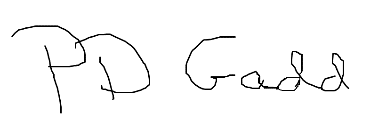 Paul GaddLodge AdviserChippanyonk Lodge #59Knox Trail Council #244